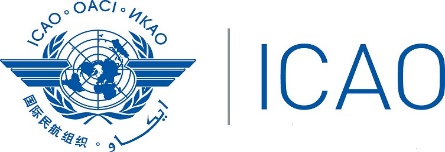 Cinquième réunion du Groupe régional pour la sécurité de l’aviation en Afrique et l’Océan Indien (RASG-AFI/5) (Accra, Ghana, 29 juillet – 2 août 2019) Titre……..(Note presentée par …..)1	INTRODUCTION1.1	.2.	ANALYSE2.1.	3	SUITE À DONNER PAR LA RÉUNION 3.1	La réunion est invitée à.RESUMERESUMELa présente note d’information porte sur ……………………...Suite à donner …….La présente note d’information porte sur ……………………...Suite à donner …….Objectifs stratégiques